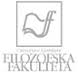 PRAVILA ZA NAVAJANJE VIROVSeminarska nalogaAvtorici: Katja Podpečan in Ana Cvek (prvi letnik BINK)Študijsko leto: 2013/ 2014Predmet: Uvod v znanstveno deloMentorica: Izr. Prof. dr. Vlasta ZabukovecLjubljana, 15. november 2013UVODV tej seminarski nalogi bova predstavili pravilno navajanje virov in citiranje. V procesu izdelovanja naloge sva si pomagali z gradivi iz Nacionalno univerzitetne knjižnice, kjer sva posegli po strokovni literaturi na temo seminarske naloge. Ker bova seminarsko nalogo prestavili pred sošolci, sva se odločili, da jih bova malce zaposlili. Najprej jim bova na kratko predstavili citiranje in pravila navajanja virov po APA standardu, potem pa se bodo po navodilih razdelili v pet skupin, katerim bova podali gradivo. To gradivo bodo s pomočjo vnaprej pripravljenih navodil pravilno izpisali. Na koncu bomo še skupaj preverili pravilne odgovore.  APA STANDARDIAPA standardi so vodila pri pisanju člankov. V njem najdemo navodila kako oblikujemo strukturo članka, kako pravilno citiramo in navajamo vire, in kako vključujemo tabele in grafe. Svetuje nam kako oblikujemo in jezikovno izpopolnimo sestavo člankov. APA (American Psychological Association) je uporabnikom dostopen v tiskani in elektronski obliki. Pravila so izdana v priročniku Publication Manual of the American Psychological Association. Poznamo pa tudi druge standarde za navajanje virov. Ti so: ACS, AMA, APA, Čikaški, Harvardski, IEEE, ISO in MLA. CITIRANJECitiranje je dobesedni ali posredni navedek, ki nam pove vire raznih izjav, misli in idej. Služi nam za razlago nekih teorij in potrditev ali zavračanje le teh. V knjigi Uvod v znanstveno delo je France M. Dolinar (2001) v različnih poglavjih predstavil pravila citiranja. Predvsem je poudaril, da ne citiramo stvari, ki so splošno znane in sprejete, ter jih ni potrebno več potrjevati. Zato moramo biti previdni tudi pri količini uporabe citiranja, saj lahko preveč, oz. premalo citatov bralca zmede. Avtor je navedel več modelov citiranja. Ti so:Splošni citati (to metodo uporabljamo takrat, kadar želimo delo navesti v celoti)Posebni citati (poslužujemo se jih takrat, ko želimo navesti del razprave ali knjige)Okrajšani citati (uporabimo jih takrat, ko navajamo neko delo ali njegov del, ki smo ga že predhodno citirali)Načini citiranja se med sabo razlikujejo po številu avtorjev in načinu citiranja. Spodnji primeri so povzeti po navodilih, ki sva jih pridobili s spletne strani oddelka – pisanje diplomskih nalog.  PRIMERI CITIRANJAVsi primeri citiranja so pridobljeni s spletne strani oddelka – pisanje diplomskih nalog.Dobesedno citiranje: (APA način citiranja in navajanja virov (po 5. verziji standardov), b.d.) -dobesedno citiramo takrat, kadar je citat nujno potreben za razumevanje povedanega.»Placebo učinek ne deluje« (Jeager, 1995, str. 17).Posredno citiranje:(APA način citiranja in navajanja virov (po 5. verziji standardov), b.d.) -posredno citiramo takrat, ko misel le povzamemo.Jaeger (1995) je ugotovil, da placebo učinek ne deluje.En avtor: (APA način citiranja in navajanja virov (po 5. verziji standardov), b.d.) Walker (2000) je primerjal odzivne čase …V študiji o odzivnih časih … (Walker, 2000)Dva avtorja:(APA način citiranja in navajanja virov (po 5. verziji standardov), b.d.) Walker in Saleh (2000) ali(Walker in Saleh, 2000)Od tri do pet avtorjev:(APA način citiranja in navajanja virov (po 5. verziji standardov), b.d.) -Prvo navajanje: Wasserstein, Zappulla, Rose, Gerstman in Rock (1994) so ugotovili … ali(Wasserstein, Zappulla, Rose, Gerstman in Rock, 1994)-Drugo navajanje: (Wasserstein idr., 1994)aliWasserstein idr. (1994)Šest ali več:(APA način citiranja in navajanja virov (po 5. verziji standardov), b.d.) -vsakič citiramo prvega avtorja in dodamo kratico »idr.«Kossely idr. (1998) ali (Kossely idr., 1998)Več del:(APA način citiranja in navajanja virov (po 5. verziji standardov), b.d.) -če isto misel poda več avtorjev: (Kosslyn, 1996; Koening, 1999; Walker in Saleh 2000) -če isti avtor poda več del v istem letu: Walker (2000a in 2000b) ali (Walker, 2000a, 2000b) Neznan avtor: (APA način citiranja in navajanja virov (po 5. verziji standardov), b.d.) -Zakon o društvih (1995)NAVAJANJE VIROVDolinar (2001) v svojem delu opredeljuje vire kot vse dokumente, ki nam omogočajo direktno analizo predmeta naše raziskave brez posrednikov. Vire navajamo po abecednem redu avtorjev, če pa avtor ni znan, se orientiramo po naslovu. Navajamo jih po odstavkih, in jih ne označujemo ali številčimo.PRIMERI:Spodnji primeri so pridobljeni iz priročnika Publication Mannual of the American Psychological Association in spletne strani oddelka – pisanje diplomskih nalog.Knjige(Publication Mannual of the American Psychological Association, 2010)MonografijaShotton, M. A. (1989). Computer addiction? A study of computer dependency. London, England: Taylor&Francis.*če navajamo vire z dvema do šest avtorjev navedemo vse avtorje, če pa je avtorjev več kot šest pa navedemo le prvih šest in dodamo idr.Knjiga z urednikomLezenweger, M. F., & Hooley, J. M. (ur.). (2002). Principles of experimental psychopathology: Essays in honor of Brendan A. Maher. Washington, DC: American Psychological Association.Poglavje v knjigi z urednikomHaybron, D. M. (2008). Philosophy and the science of subjetive well-being. In M. Eid / R. J. Larsen (ur.), The science of subjective well-being (str. 17-43). New York, NY: Guilford Press.ZbornikVandenBos, G. R. (ur.). (2007). APA dicitonary of psychology. Washington, DC: American Psychology Association.Neznan avtorPublication Mannual of the American Psychological Association (6th Ed.). (2009). Washington, DC: American Psychological Association.Članki(Publication Mannual of the American Psychological Association, 2010)Članek v revije z DOIHerbst-Damm, K. L., & Kulik, J. A. (2005). Volunteer support, marital status, and the survival times of teminally ill patients. Health Psychology, 24, 225-229. Doi:10.1037/0278.6133.24.2.225Članek s spleta z DOIVon Ledebur, S. C. (2007). Optimizing knowledge transfer by new employees in companies. Knowledge Management Research & Practice. Advanced online publication. Doi: 10.1057/palgrave.kmrp.8500141Članek v spletni revijiChamberlin, J., Novotney, A., Packard, E. & Price, M. (2008, May). Enhancing worker well-being: Occupational health psychologist convene to share their research on work, stress and health. Monitor on Psychology, 39(6). Retrived from http://www.apa.org/monitor/Časopisni članekSchwartz,  J. (1993, September 30). Obesity affects econimic, social status. The Washington Post, str. A1, A4. Spletni časopisni članekBrody,  J. E. (2007, December 11). Mental reserves keep brain agile. The New York Times. Retrieved from http://www.nytimes.comSpletni viri 
(APA način citiranja in navajanja virov (po 5. verziji standardov), b.d.)Avtor ni znanElectronic reference formats recommended by the American Psychological Association. (19. 11. 1999). Washington: American Psychological Association. Pridobljeno 3. 5. 2000, s http://www.apa.org/webref.html.Avtor je znanGoon, B. (2005). Effects of excessive drinking on sport participation. Pridobljeno 7. 8. 2006, s http://www.excessive_drinking.comDiplomsko, magistrsko ali doktorsko delo
 (APA način citiranja in navajanja virov (po 5. verziji standardov), b.d.)Pečjak, M. (2003). Lik Kekca v Vandotovih pripovedih. Diplomsko delo, Ljubljana: Univerza v Ljubljani, Pedagoška fakulteta. *Pri magistrskem ali doktorskem delu citiramo enako, edina sprememba je pri tipu dela. Na ustrezno mesto napišemo ali »magistrsko delo« ali »doktorska disertacija«. 
ZAKLJUČEKKo sva pisali in raziskovali podatke za to seminarsko nalogo sva prišli do spoznanja, da navajanje virov in citiranje ni tako enostavno opravilo, kot morda zgleda na prvi pogled. 
Zagotovo lahko rečeva, da sva se med izdelavo seminarske naloge veliko naučile, in to novo znanje nama po pripomoglo v najinem vsakdanjem in predvsem študijskem življenju. Čeprav je bila tema sama po sebi zanimiva, lahko zlahka zaideš s prave poti in se zmedeš. Upava, da bova z najino predstavitvijo pomagali sošolcem in jim pravilno predstavili vsaj nekaj osnov za navajanje virov, kar jim bo zagotovo zelo pomagalo.VIRI APA način citiranja in navajanja virov (po 5. verziji standardov). (b.d.).  Pridobljeno s strani http://www.fa.uni-lj.si/filelib/knjiznica/apa_citiranje_1.pdfDolinar, F. M. (ur.). (2001).Uvod v znanstveno delo. Ljubljana: Univerza v Ljubljani, Filozofska fakulteta, Oddelek za bibliotekarstvoPublication Mannual of the American Psychological Association (6th Ed.). (2010). Washington, DC: American Psychological Association.